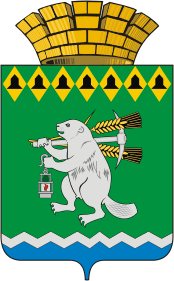 Дума Артемовского городского округаVII созыв    РЕШЕНИЕот _________		                   № _________О внесении изменений в Положение о порядке и размерах возмещения расходов, связанных со служебными командировками на территории Российской Федерации, работникам органов местного самоуправления и муниципальных учреждений Артемовского городского округаВ соответствии со статьей 168 Трудового кодекса Российской Федерации, руководствуясь Указом Президента Российской Федерации от 17.10.2022           № 752 «Об особенностях командирования лиц, замещающих государственные должности Российской Федерации, федеральных государственных гражданских служащих, работников федеральных государственных органов, замещающих должности, не являющиеся должностями федеральной государственной гражданской службы, на территории Донецкой Народной Республики, Луганской Народной Республики, Запорожской области и Херсонской области», статьей 23 Устава Артемовского городского округа, Дума Артемовского городского округаРЕШИЛА: 1. Внести в Положение о порядке и размерах возмещения расходов, связанных со служебными командировками на территории Российской Федерации, работникам органов местного самоуправления и муниципальных учреждений Артемовского городского округа, утвержденное решением Думы Артемовского городского округа от 24.12.2015 № 765 (далее - Положение), следующие изменения:1.1. пункт 9 Положения изложить в следующей редакции:«9. При направлении работника в командировку ему гарантируются сохранение должности и денежного содержания, заработной платы. Денежное содержание и заработная плата за время нахождения работника в командировке сохраняется за все рабочие дни недели по графику, установленному по месту постоянной работы.В случае командирования работника на территорию Донецкой Народной Республики, Луганской Народной Республики, Запорожской области и Херсонской области денежное вознаграждение (денежное содержание) выплачивается в двойном размере.»;1.2. абзац третий пункта 13 Положения изложить в следующей редакции:«- на выплату суточных - в размере 200 рублей за каждый день нахождения в служебной командировке, включая выходные и праздничные дни, а также дни нахождения в пути, в том числе за время вынужденной остановки в пути. В случае командирования работника на территорию Донецкой Народной Республики, Луганской Народной Республики, Запорожской области и Херсонской области суточные выплачиваются в размере 8480 рублей;».2.	 Действие настоящего решения распространяется на правоотношения, возникшие с 01.11.2022.3. Опубликовать настоящее решение в газете «Артемовский рабочий», разместить на Официальном портале правовой информации Артемовского городского округа (www.артемовский-право.рф) и официальном сайте Думы Артемовского городского округа в информационно - телекоммуникационной сети «Интернет».4. Контроль за исполнением настоящего решения возложить на постоянную комиссию по вопросам местного самоуправления, нормотворчеству и регламенту (Упорова Е.Ю.).Председатель Думы Артемовского городского округа                                   В.С. Арсенов       Глава       Артемовского городского округа                              К.М. Трофимов